Муниципальное казённое учреждение«Центр методического и финансового сопровожденияобразовательных учреждений»ПРИКАЗ20 сентября 2023 г.  № 139г. ТулунО вступлении в пилотный региональный проект по снижению случаев буллинга в образовательных организациях Иркутской области	В целях исполнения поручений Президента Российской Федерации В.В. Путина по итогам совместного заседания Президиума Государственного Совета Российской Федерации и автономной некоммерческой организации «Агентство стратегических инициатив по продвижению новых проектов» от 15 апреля 2021 года № Пр-832, в соответствии с решением Губернатора Иркутской области И.И. Кобзева «О пилотном внедрении прототипа решения по снижению случаев буллинга в образовательных организациях Иркутской области, во исполнение пункта 2.2.1. Постановления Комиссии по делам несовершеннолетних и защите их прав Иркутской области №7- кдн от 2 июня 2023 года, согласно распоряжению министерства образования Иркутской области от 11 сентября 2023 года №55-1213-мр «Об утверждении плана мероприятий по реализации проекта по профилактике буллинга в образовательных организациях Иркутской области на 2023 - 2025 годы, с целью организации мероприятий,  направленных на снижение случаев буллинга,  жестокого обращения среди несовершеннолетних, формированию безопасного школьного пространства,  руководствуясь Уставом МКУ «Центр методического и финансового сопровождения образовательных учреждений Тулунского муниципального района» от 26.09. 2016 г. № 152,П Р И К А З Ы В А Ю:МКУ «Центр МиФСОУ ТМР» (Беденко Л.П.): - в срок до 27 сентября 2023 года провести рабочее совещание с руководителями образовательных организаций по вопросам реализации регионального пилотного проекта по снижению буллинга в образовательной среде, формированию безопасного школьного пространства;- в срок до 28 сентября 2023 года организовать и провести семинар –практикум с заместителями по воспитательной работе по запуску регионального проекта по профилактике буллинга во всех общеобразовательных организациях Тулунского муниципального района;- в срок до 3 октября 2023 года направить методические материалы по внедрению «Школьного ориентира», Театра Дружбы», профилактической квест-игры «Класс#ВместеДружба»;- до 8 октября 2023 года на сайте комитета по образованию – МКУ «Центр МиФСОУ ТМР» создать разделы по реализации регионального проекта;- в январе 2024 года организовать проведение единой профилактической недели «Дружить ЗДОРОВО!», приуроченной к международному дню борьбы против буллинга.Руководителям ОО:-  в срок до 30 сентября 2023 года провести рабочие совещания с педагогическими работниками по внедрению регионального проекта в своей образовательной организации. - до 10 октября 2023 года на сайтах ОО создать разделы по реализации проекта;- в срок до 20 октября 2023 года провести тематические родительские собрания по организации внедрения проекта;- в срок до 25 октября 2023 года провести информационную кампанию по внедрению проекта среди обучающихся;- внедрить в ОО «Школьный ориентир», Театр Дружбы», профилактическую квест-игру «Класс#ВместеДружба»;- в срок до 1 ноября 2023 года утвердить «Антибуллинговую хартию» во всех ОО.Контроль за исполнением приказа оставляю за собой. 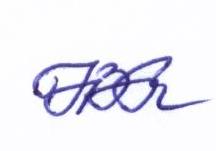 ВриО председателя комитета по образованию -заведующего МКУ «Центр МиФСОУ ТМР»                                 Н.В. Киселева